Western Australia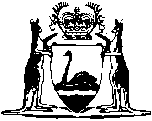 Plant Diseases (Registration Fees) Act 1941		This Act was repealed by the Plant Diseases Amendment and Repeal Act 1981 s. 13 (No. 55 of 1981) as at 13 Oct 1981.		There are no Word versions of this Act, only PDFs in the Reprinted Acts database are available.